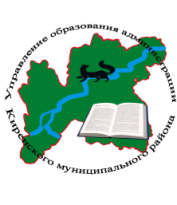 Совещание руководителей образовательных организацийДата проведения: 16 декабря 2022 годаНачало совещания: 10.00 часов.Место проведения: МКУ «Центр развития образования».Участники совещания:  специалисты Управления образования, методисты МКУ ЦРО, руководители образовательных организаций.Повестка совещания10.00-10.40 Вступительное слово                     О завершении 2022 года                     Работа ОО в праздники и каникулы.                     О проведении акции «Сохрани ребенку жизнь». Безопасность во время зимних каникул                    Об итогах дискуссионной площадки «Право на безопасность»Звягинцева О. П., начальник Управления 10.40-11.20 Об итогах практической конференции для руководителей ОО в                     г.Москва Тюрнева Н.В., Потапова Е.А., Вогоровская Н.И., Ярыгина А.А11.20-11.30  Результаты участия в региональном чемпионате профессионального мастерства по стандартам «WORLDSKILLS RUSSIA»Бровченко Н.О.,  директор МКУ ЦРО  11.30-12.00  О планировании работы летней оздоровительной кампании в 2023 году Роднаева О.А., ведущий специалист12.00-12.30   Вопросы - ответы